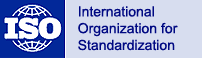 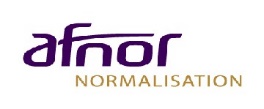 ISO/TC 184/SC 4 - 77th Plenary Meeting inToulouse, France - 2019-05-12/17Fees InformationFees for SC 4 meeting in Toulouse, France: 200 € - To be paid by wire transfer to AFNOR (Please see attached the data for AFNOR bank).With the wire transfer, do not forget to write as a subject "Fees for SC 4 meeting in Toulouse".Please note that the fees are not refundable.Please complete the following form and return it as soon as possible (by e-mail) to Roxana Turcanu, roxana.turcanu@afnor.org ; copy martine.degardin@afnor.org. Reply formPlease complete this form by giving the details where the invoice should be sent. Date: 	                             			Signature: 11 rue Francis de Pressensé - 93571 La Plaine Saint-Denis Cedex - France - T. + 33 (0)1 41 62 80 00 - F. + 33 (0)1 49 17 90 00AFNOR, Association reconnue d'utilité publique - N°SIRET : 775 724 818 00205                                                      www.afnor.orgFirst nameSurnameCompany or organization, if any: Professional address or Personal address:



E-mail:Telephone:VAT Number: 
(Not compulsory for personal address)